проект  	      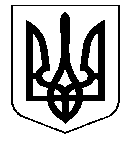 УКРАЇНАНОСІВСЬКА  МІСЬКА  РАДАНОСІВСЬКОГО  РАЙОНУ ЧЕРНІГІВСЬКОЇ  ОБЛАСТІВИКОНАВЧИЙ  КОМІТЕТР І Ш Е Н Н Я30 травня 2019 року	м. Носівка	№ _____  Про погодження встановлення тимчасової споруди	Відповідно до статті 31 Закону України «Про місцеве самоврядування в Україні», Порядку розміщення тимчасових споруд для провадження підприємницької діяльності на території Носівської міської ради Чернігівської області, затвердженого рішенням 22 сесії міської ради 7 скликання від 19.05.2017 року, розглянувши заяву ПрАТ «НОСІВКАСЕРВІС» та додані до неї документи, виконавчий комітет міської ради вирішив:Погодити встановлення стаціонарної тимчасової споруди за адресою: вул. Центральна, 27, м. Носівка, на земельній ділянці площею 0,1559 га, кадастровий №7423810100:01:001:0060, відповідно до Паспорта прив'язки тимчасової споруди.Відділу містобудування та архітектури виконавчого апарату міської ради видати паспорт прив'язки вказаної в п. 1 тимчасової споруди  у відповідності до вимог Порядку розміщення тимчасових споруд для провадження підприємницької діяльності на території Носівської міської ради Чернігівської області.Контроль за виконанням рішення покласти на заступника міського голови з питань житлово – комунального господарства О. Сичова.Міський голова                                                      В. ІГНАТЧЕНКО